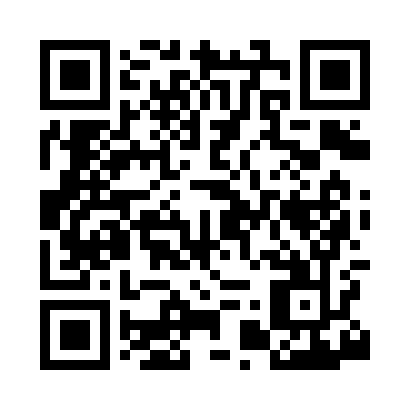 Prayer times for Arvondale, West Virginia, USAMon 1 Jul 2024 - Wed 31 Jul 2024High Latitude Method: Angle Based RulePrayer Calculation Method: Islamic Society of North AmericaAsar Calculation Method: ShafiPrayer times provided by https://www.salahtimes.comDateDayFajrSunriseDhuhrAsrMaghribIsha1Mon4:276:001:255:218:5010:232Tue4:286:011:255:218:5010:233Wed4:286:011:255:218:4910:224Thu4:296:021:265:218:4910:225Fri4:306:031:265:218:4910:226Sat4:316:031:265:218:4910:217Sun4:316:041:265:218:4810:218Mon4:326:041:265:218:4810:209Tue4:336:051:265:228:4810:1910Wed4:346:061:275:228:4710:1911Thu4:356:061:275:228:4710:1812Fri4:366:071:275:228:4610:1713Sat4:376:081:275:228:4610:1714Sun4:386:081:275:228:4510:1615Mon4:396:091:275:228:4510:1516Tue4:406:101:275:228:4410:1417Wed4:416:111:275:228:4410:1318Thu4:426:111:275:218:4310:1219Fri4:436:121:275:218:4210:1120Sat4:446:131:285:218:4210:1021Sun4:456:141:285:218:4110:0922Mon4:466:151:285:218:4010:0823Tue4:486:151:285:218:3910:0724Wed4:496:161:285:218:3910:0625Thu4:506:171:285:218:3810:0526Fri4:516:181:285:208:3710:0427Sat4:526:191:285:208:3610:0228Sun4:536:201:285:208:3510:0129Mon4:556:201:285:208:3410:0030Tue4:566:211:275:198:339:5931Wed4:576:221:275:198:329:57